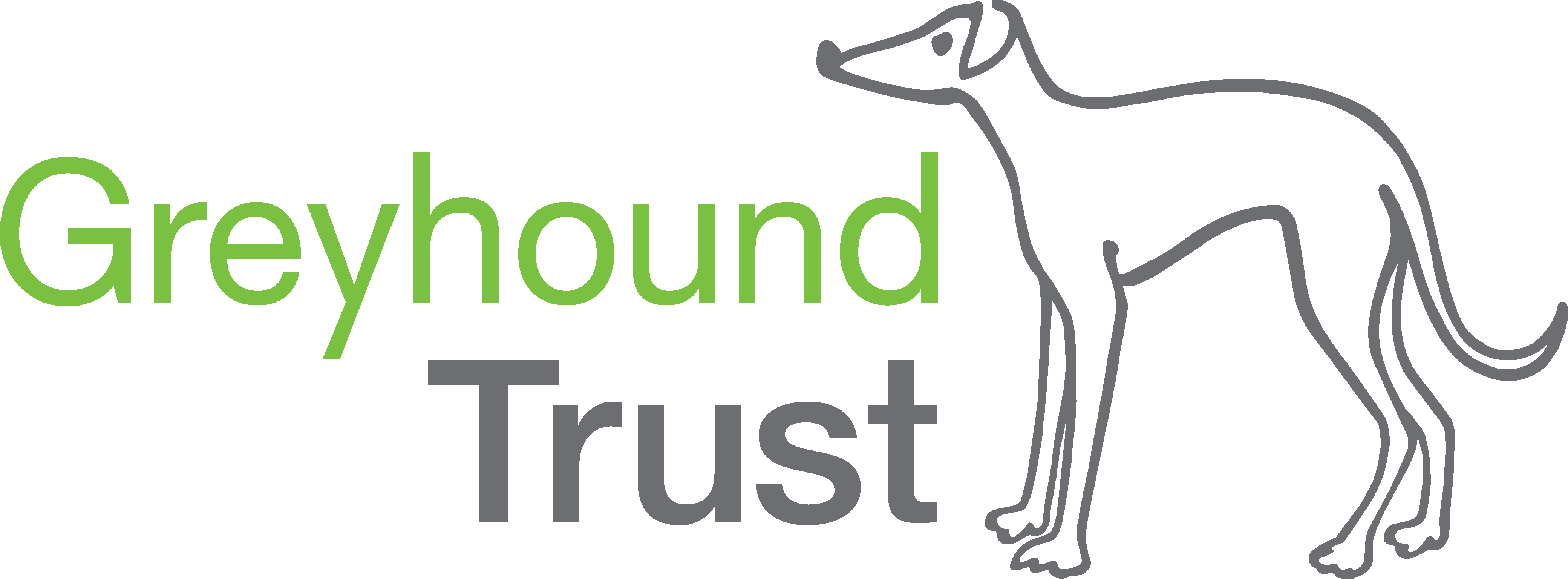                                                                                              Communications and    Fundraising Officer - Surrey                                                                                                                  Full time (35 hours per week) The Greyhound Trust strives for the day when all racing greyhounds retire to loving homes and are treated with compassion and kindness. Job Role:The Greyhound Trust Head Office is offering a fantastic opportunity for a talented individual to join us as our Communications and Fundraising Officer.  The Head Office team is extremely busy, with high expectations of all our team members.  Reporting to the Marketing, Communications and Events Manager, you will enjoy a varied and rewarding role and we need you to be proactive and always prepared to go the extra mile.Key responsibilities include:Communications    Managing and    growing    the    Trust’s    presence    on    social    media    including    Faceboob, Instagram and VineResearching, writing    and    distributing    press    releases, case    studies    and    communications materials.    Writing, editing    and    proofreading    copy    for    Trust    literature.    Management of    the    charity    website.       Planning, promoting    and    attending    various    events    for    the    Greyhound Trust.    Directing volunteers    on    the    use    of    social    media    and    websites.    Acting as    the    Deputy    Editor    for    the    Trust’s    biannual    magazine.    Acting as    the    first point of    contact    for    media    enquiries.    Managing the    Trust’s    communications    email    inboxes (for reference – non exhaustive include: fundraising, branch communications, media, homer, photos, admin, and events)Promoting the       Greyhound    Trust    and    its    trading subsidiary Greyhound    Events    LtdLiaising with celebrity supporters for current/future campaigns, appearances at shows and interaction on social mediaDesign and creation of adverts for local and national publicationsSend out branch updates via volunteer vinesSource new events suitable for the Greyhound TrustRecruit and co-ordinate a pool of volunteers for national assistance at national eventsFundraising    Identifying funding    opportunities    and    securing    grant    funding    for    projects    and    ongoing costs.    Co-­‐coordinating    the    charity’s    participation    in    challenge    events.    Co-­‐coordinating    challenge    event    and    community    fundraisers.    Developing the    charity’s    regular    giving    scheme.    Develop new fundraising ideasSource new promo items for distribution at shows to raise awarenessSource uniforms for shows and other branded clothing for use by volunteers/fundraisersKey Skills we need from you:Self starter with solid experience in a similar role, working within a busy environmentAbility to juggle multiple stories and deadlines by being highly motivated and organisedExcellent attention to detail and proof reading skills Curious and inquisitive nature with the ability to develop a good story, which at all times promotes the work of the Greyhound Trust and protects its reputation and builds on our brand awarenessArticulate and persuasive, with excellent written and verbal skills and the ability to develop and maintain excellent relationshipsConfident with   Microsoft    Office    Suite and    the    Adobe    Creative    SuiteYou will be:Bright, positive and enthusiastic, with a strong work ethic and “can do” attitude Able to exhibit excellent discretion and adhere to professional standards and confidentialityCapable of handling stressful situations while maintaining a positive demeanourCommitted to delivering high standards of customer service and be a genuine team-playerPrepared to help lead the team at all special events, which will include some evenings and weekends, as well as 6 days at the NEC to deliver the Greyhound Trust annual presence at CRUFTSThe ideal candidate would have empathy and enthusiasm for the objectives of the Greyhound Trust.  Knowledge of dogs and experience of the charity sector in either a voluntary or employed capacity would be desirable. This post and its role requirement will develop with the needs of the charity.